Unit 6 Lesson 3: Types of Transformations1 Why is it a Dilation? (Warm up)Student Task StatementPoint  was transformed using the coordinate rule .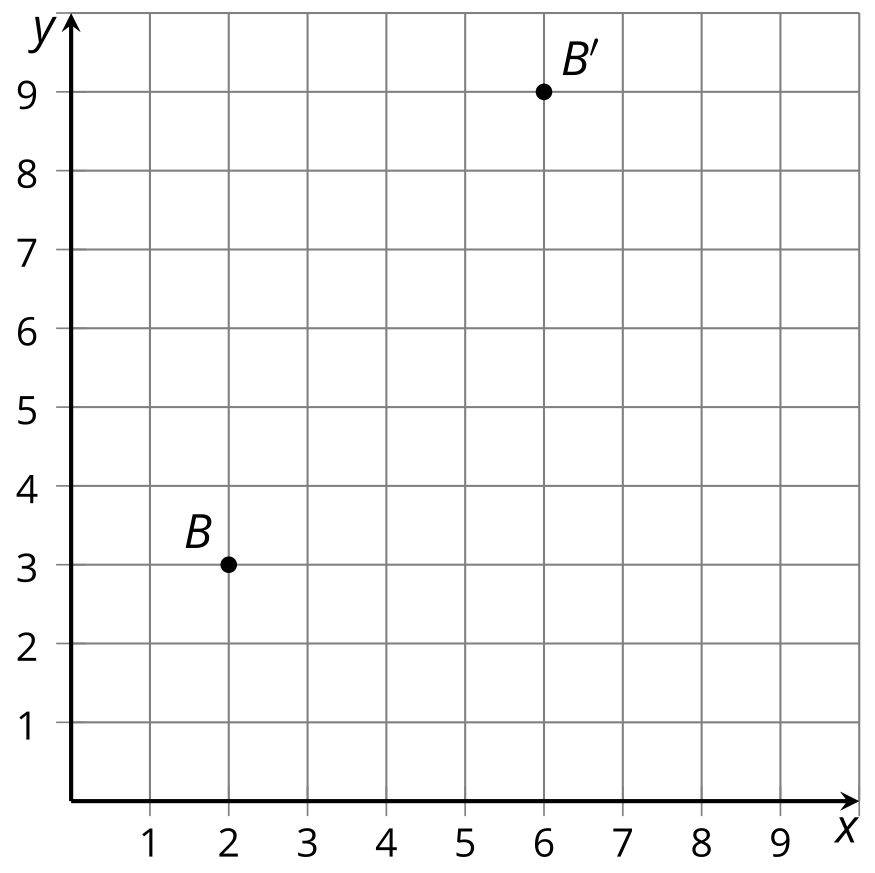 Add these auxiliary points and lines to create 2 right triangles: Label the origin . Plot points  and . Draw segments  and .How do triangles  and  compare? How do you know?What must be true about the ratio ?2 Congruent, Similar, Neither?Student Task StatementMatch each image to its rule. Then, for each rule, decide whether it takes the original figure to a congruent figure, a similar figure, or neither. Explain or show your reasoning.A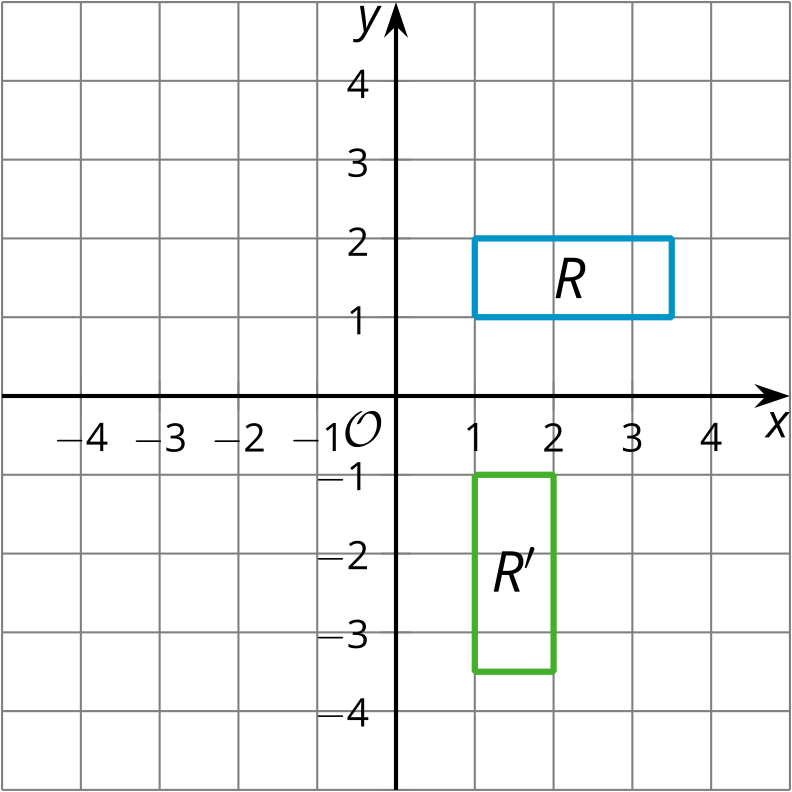 B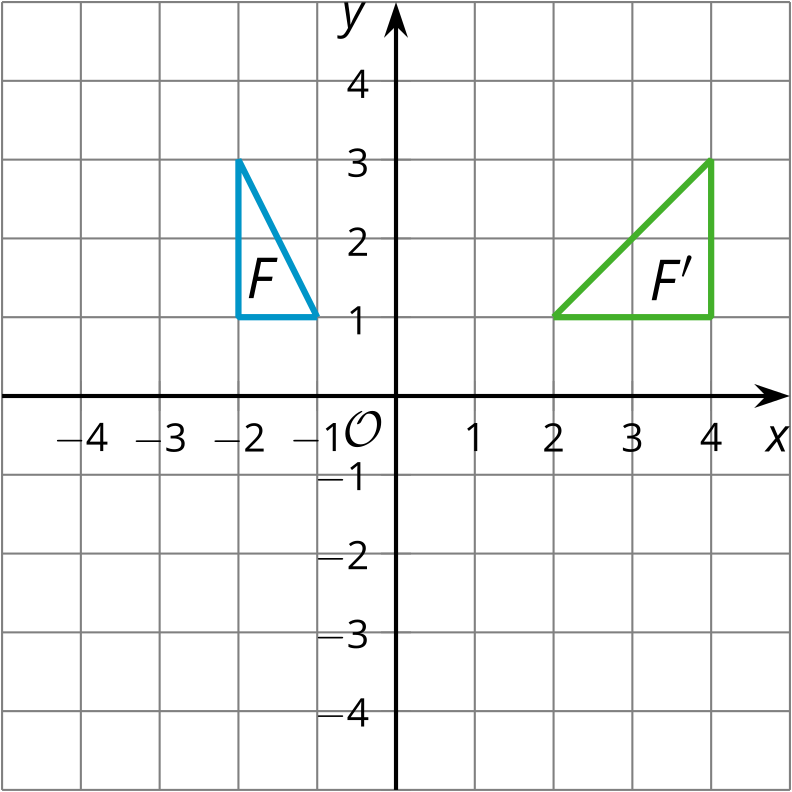 C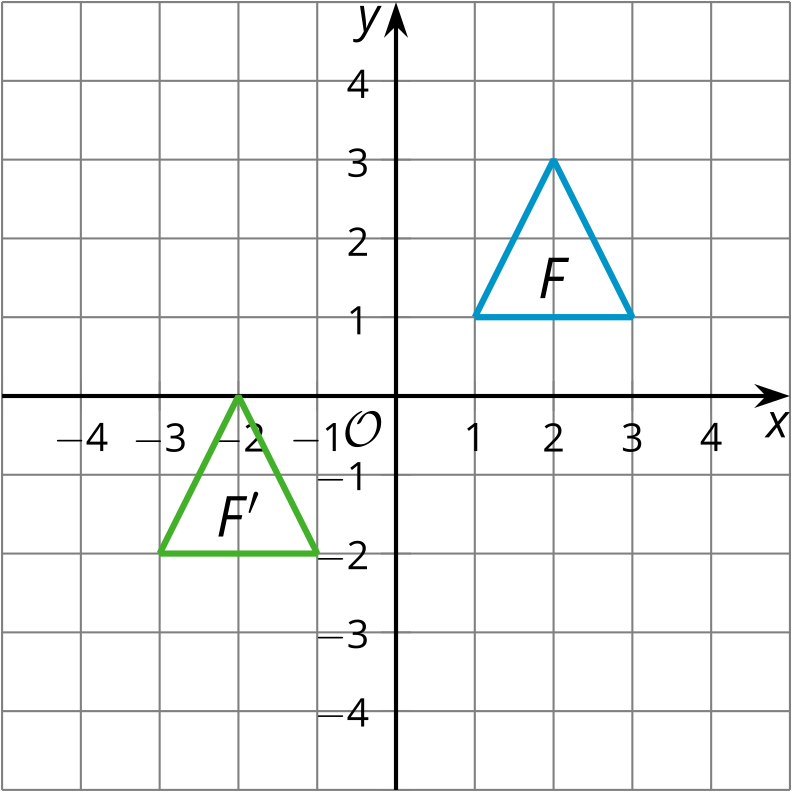 D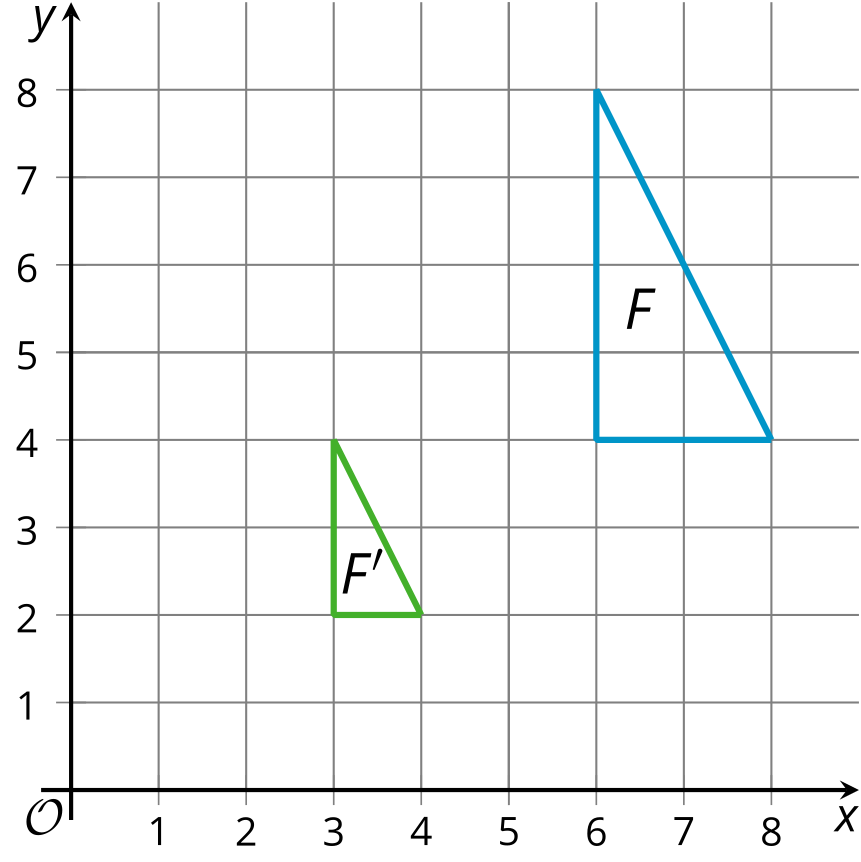 3 You Write the RulesStudent Task Statement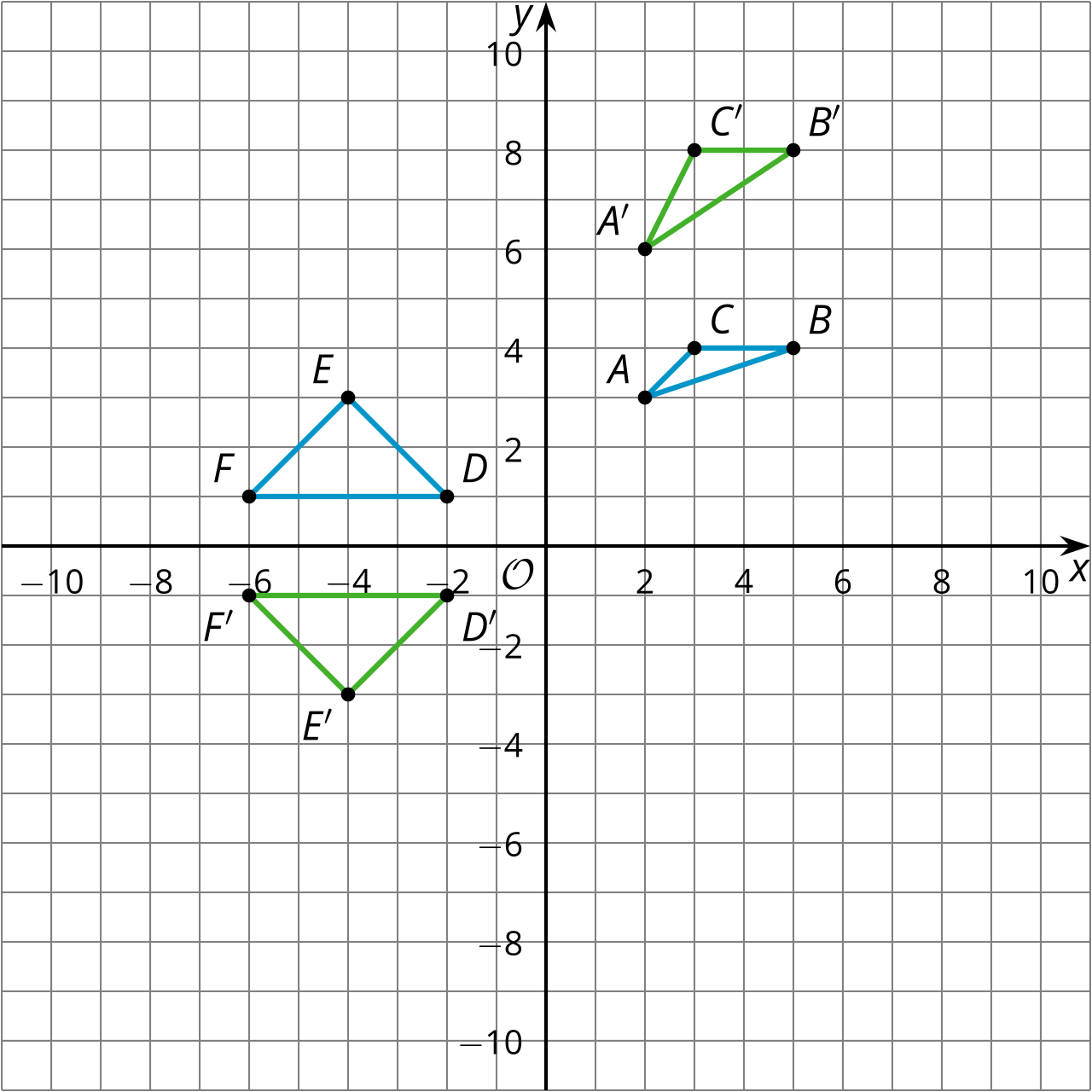 Write a rule that will transform triangle  to triangle .Are  and  congruent? Similar? Neither? Explain how you know.Write a rule that will transform triangle  to triangle .Are  and  congruent? Similar? Neither? Explain how you know.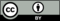 © CC BY 2019 by Illustrative Mathematics®